Your recent request for information is replicated below, together with our response.Location - River Calder, Lochwinnoch which runs parallel with Calderglen Road, PA12, from the gurrets, near waterfall, at Bridge End near Calder Street, opposite Calderglen Mill to Little Cloak Farm.The length of the river is approximately 5500 metres.Can you please advise:Dates during 2022 and 2023, police were called, via 101, to attend anti social behaviour disturbance on said riverside Which dates, the police attended and what action was taken Dates when police were called but were unable to attend How many callers called 101 to report these incidentsIn response to your request, please see the table below for recorded incidents of Anti-Social Behaviour at the specified area of River Calder, Renfrewshire and Inverclyde Division for the period 1 January 2022 to 31 December 2023 (inclusive).  3 callers called 101 to report the 8 incidents referred to below.All statistics are provisional and should be treated as management information. All data have been extracted from Police Scotland internal systems and are correct as at 20th March 2024.1.The data was extracted using the incident's raised date and by using the following codes:                                               'CR-78' - DAMAGE                                                                                                                                                                     'AB-24' - PUBLIC NUISANCE                                                                                                                                                                    'AB-28' - DISTURBANCE                                                                                                                                                                       'AB-53' - NOISE                                                                                                                                                                             'AB-55' - DRINKING IN PUBLIC                                                                                                                                                                 'AB-56' - NEIGHBOUR DISPUTE                                                                                                                                                                        'AB-57' - COMMUNICATIONS                                      			2. Specified areas have been selected using GIS Mapping. The Grid East and Grid North recorded on the Incident, relates to the location Police Officers have been directed to attend. The following specified section of the River Calder has been selected - Storm Incidents recorded between Bridgend (River Calder) to near where the River Calder passes Calderbank Cottage/Little Cloak Cottage have been selected.3. Transferred and error incidents have been removed.		If you require any further assistance, please contact us quoting the reference above.You can request a review of this response within the next 40 working days by email or by letter (Information Management - FOI, Police Scotland, Clyde Gateway, 2 French Street, Dalmarnock, G40 4EH).  Requests must include the reason for your dissatisfaction.If you remain dissatisfied following our review response, you can appeal to the Office of the Scottish Information Commissioner (OSIC) within 6 months - online, by email or by letter (OSIC, Kinburn Castle, Doubledykes Road, St Andrews, KY16 9DS).Following an OSIC appeal, you can appeal to the Court of Session on a point of law only. This response will be added to our Disclosure Log in seven days' time.Every effort has been taken to ensure our response is as accessible as possible. If you require this response to be provided in an alternative format, please let us know.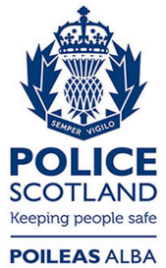 Freedom of Information ResponseOur reference:  FOI 24-0569Responded to:  22 March 2024DateInitial incident typeAction20/07/2022Public nuisancePolice attended and the youths were to be making way home20/07/2022Duplicate incidentNo Police attendance21/07/2022Public nuisance Police attended and the area searched – no trace21/07/2022Duplicate incidentNo Police attendance30/05/2023Up to 50 youths in & around riverNo Police attendance 03/06/2023Public nuisance Police attended and found 20 youths within wooded area being a bit loud.  Not drinking and not causing any issue03/06/2023Duplicate incidentNo Police attendance.11/09/2023Police information – damage to houseNo crime 